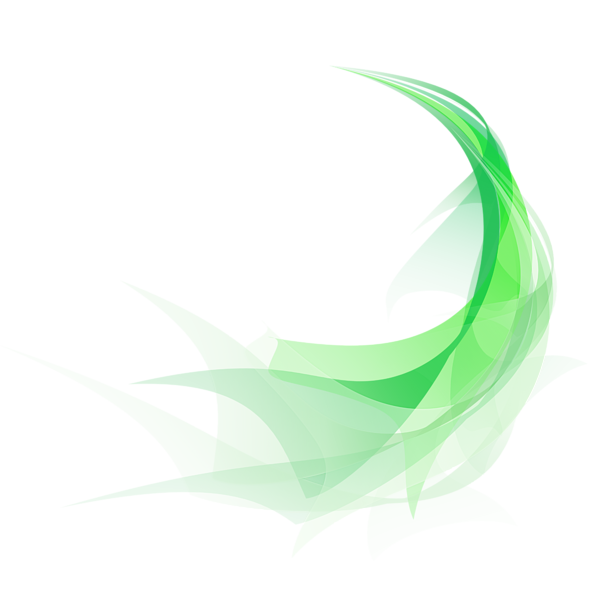 John SmithJohn SmithJohn SmithJohn SmithJohn SmithJohn SmithJohn SmithJohn SmithJohn SmithJohn SmithJohn SmithJohn Smith<YYYY><YYYY><YYYY><YYYY><YYYY><YYYY>NAMENAMENAMENAMENAMENAMENAMENAMENAMENAMENAMENAMEYEARYEARYEARYEARYEARYEARBillJanJanFebFebMarAprMayJunJulAugSepSepOctOctNovNovDecDecTotalTotalMortgage1,497.001,497.001,497.001,497.001,497.001,497.005,988.005,988.00Car Loan265.50265.50265.50265.50265.50265.50265.50265.50265.501,858.501,858.50Life Insurance42.1042.1042.1084.2084.20Total265.50265.501,762.501,762.50265.50265.501,762.50307.60265.501,497.000.000.000.000.001,497.001,497.0042.1042.107,930.707,930.70